Enseignement scientifique en TerminaleEnseignement scientifique en TerminaleProjet interdisciplinaire Education aux Médias et à l’Information (EMI)  et Enseignement Scientifique Thème : La controverse sur le réchauffement climatiqueNiveau : Terminale généraleDisciplines : EMI et Enseignement scientifiqueEnseignantes : Professeure documentaliste et professeures de SVTCompétences travaillées en Enseignement scientifique : “Contribuer au développement en chaque élève d’un esprit rationnel, autonome et éclairé́, capable d’exercer une analyse critique face aux fausses informations et aux rumeurs” / Thème 1 : “Science, climat et société”Compétences du CRCN travaillées : Domaine 1 : Informations et données Compétence 1.1 Mener une recherche et une veille d’information  Niveau 4 : Évaluer la fiabilité et la pertinence de diverses sources Compétence 1.3 Traiter des données Niveau 1 : Sélectionner et mettre en relation des informations issues de ressources numériquesDomaine 2 : Communication et collaboration Compétence 2.1 Interagir Niveau 1 : Comprendre que des contenus sur Internet peuvent être inappropriés et savoir réagirPréparation à l’examen du Grand Oral du baccalauréat : “Le jury valorise la solidité des connaissances du candidat, sa capacité à argumenter et à relier les savoirs, son esprit critique, la précision de son expression, la clarté de son propos, son engagement dans sa parole, sa force de conviction.”Objectifs : Améliorer ses compétences orales en groupe : élocution, interactions, éloquenceDévelopper son esprit critique sur Internet : sciences et pseudo-sciences, complotisme    Se préparer à la certification numérique via PIX  Déroulé du projet :1/ Travail préparatoire des élèves en autonomie sur la fiche 1 portant sur l’analyse de sites climato-sceptiques (env. 2h)2/ Correction en classe de la fiche 1 et présentation de la tâche finale (fiche 2) : mise en scène de faux débats télévisés entre climato-convaincus et climato-sceptiques / constitution des groupes (1h)3/ Préparation du débat en autonomie : recherche d’informations supplémentaires à partir des sources indiquées sur la fiche 2 et mise en scène théâtrale (env. 3h)4/ Présentation des faux débats en classe : questions et évaluation du public : environ 15 mn par groupeEducation aux Médias et à l’Information (EMI) et préparation au Grand Oral du BaccalauréatB. Candelon, professeure documentaliste, lycée international Europole                    				    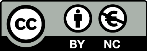  - Le réchauffement climatique : Exercez votre esprit critique -Niveau : Terminale généraleDisciplines : EMI et Enseignement scientifiqueEnseignantes : Professeure documentaliste et professeure de SVTCompétences travaillées en ES : “contribuer au développement en chaque élève d’un esprit rationnel, autonome et éclairé, capable d’exercer une analyse critique face aux fausses informations et aux rumeurs”. / Thème 1 : “Science, climat et sociétéCompétences du CRCN travaillées :     Domaine     1 : Informations et données 

Compétence 1.1 Mener une recherche et une veille d’information   Niveau 2 : Questionner la fiabilité et la pertinence des sources / Niveau 3 : Connaître les principaux critères permettant d’évaluer la fiabilité et la pertinence de diverses sources / Niveau 4 : Évaluer la fiabilité et la pertinence de diverses sources Compétence 1.3 Traiter des données Niveau 1 : Sélectionner et mettre en relation des informations issues de ressources numériques    Domaine     2: Communication et collaboration 

Compétence 2.1 Interagir Niveau 1 : Comprendre que des contenus sur Internet peuvent être inappropriés et savoir réagir